ВІДКРИТИЙ МІЖНАРОДНИЙ УНІВЕРСИТЕТ
РОЗВИТКУ ЛЮДИНИ «УКРАЇНА»ВАСИЛЬКІВСЬКИЙ ФАХОВИЙ КОЛЕДЖЦИКЛОВА КОМІСІЯ ЗАГАЛЬНОГУМАНІТАРНИХ ТА ПРИРОДНИЧО-МАТЕМАТИЧНИХ НАУКРОБОЧА ПРОГРАМА НАВЧАЛЬНОЇ ДИСЦИПЛІНИОК 1.4 Інформаційні технологіїОсвітня програма Інформаційні технології і інші.Освітнього рівня бакалаврОбсяг, кредитів: 5 (150)Форма підсумкового контролю: іспитВасильків 2023 рікРобоча навчальна програма дисципліни "Інформаційні технології"« 22 » серпня 2023 року - 31с.Розробник: Тимошенко Інесса СтаніславівнаВикладачі Тимошенко Інесса СтаніславівнаЄременко Олександр ІвановичРобочу програму розглянуто і затверджено на засіданні кафедри Протокол від « 25 » серпня 2023 року № 1.Голова циклової комісії 	 ( Санжаровець К.О.)« 25 серпня 2023 рокуРобочу програму погоджено з гарантом освітньої програми освітня програма першого рівня вищої освіти « 25 » серпня 2023 рокуГарант освітньої програми 	 ( ____________ )ПРОЛОНГАЦІЯ РОБОЧОЇ НАВЧАЛЬНОЇ ПРОГРАМИМатеріали до курсу розміщені на сайті Інтернет-підтримки навчального процесу http://vo.uu.edu.ua/ за адресою: https://vo.uu.edu.ua/course/view.php?id=10652 (вказати адресу)Робочу програму перевірено	 2023 р.ЗмістОПИС НАВЧАЛЬНОЇ ДИСЦИПЛІНИ……………………………………..	5МЕТА ТА ЗАВДАННЯ НАВЧАЛЬНОЇ ДИСЦИПЛІНИ…………………..	6РЕЗУЛЬТАТИ НАВЧАННЯ ЗА ДИСЦИПЛІНОЮ, ВІДПОВІДНІСТЬ ПРОГРАМНИХ КОМПЕТЕНТНОСТЕЙ ТА РЕЗУЛЬТАТІВ НАВЧАННЯ КОМПОНЕНТАМ ОСВІТНЬОЇПРОГРАМИ……………………………………………………………. 6ПРОГРАМА НАВЧАЛЬНОЇ ДИСЦИПЛІНИ………………………………. 8Анотація дисципліни…………………………………………………	 8Структура навчальної дисципліни………………………………….…. 12Тематичний план………………………………………………...12Навчально-методична картка дисципліни……………………..14Форми організації занять……………………………………………….16Теми практичних занять...………………………………………16Індивідуальні завдання….……………………………………… 16Індивідуальна навчально-дослідна робота …………………… 17Теми самостійної роботи студентів…………………………….19МЕТОДИ НАВЧАННЯ………………………………………………………. 21Методи організації та здійснення навчально-пізнавальної діяльності……………………………………………………………………. 21Методи стимулювання інтересу до навчання і мотивації навчально- пізнавальної діяльності………………………………………………..	21Інклюзивні методи навчання…………………………………………	21СИСТЕМА ОЦІНЮВАННЯ НАВЧАЛЬНИХ ДОСЯГНЕНЬЗДОБУВАЧІВ ВИЩОЇ ОСВІТИ……………………………………………… 22Загальні критерії оцінювання навчальних досягнень студентів…… 22Система оцінювання роботи студентів/аспірантів упродовж семестру…………………………………………………………………….. 23Оцінка за теоретичний і практичний курс: шкала оцінювання національна та ECTS………………………………………………………	24Оцінка за екзамен: шкала оцінювання національна та ECTS……… 24Загальна оцінка з дисципліни: шкала оцінювання національната ECTS……………………………………………………………………… 25Розподіл балів, які отримують студенти…………………………….. 25Орієнтовний перелік питань до екзамену (заліку)…………………..	25МЕТОДИЧНЕ ЗАБЕЗПЕЧЕННЯ…………………………………………… 29Навчально-методичні аудіо - і відеоматеріали, у т.ч. для студентівз інвалідністю……………………………………………………………….. 29Глосарій (термінологічний словник)………………………………….. 29Рекомендована література ……………………………………………. 30Інформаційні ресурси………………………………………………….. 31МАТЕРІАЛЬНО-ТЕХНІЧНЕ ЗАБЕЗПЕЧЕННЯ ИСЦИПЛІНИ………….. 311. Опис навчальної дисципліниПримітка.Співвідношення кількості годин аудиторних занять до самостійної та індивідуальної роботи становить:для денної форми навчання – 0,33для заочної форми навчання – 0,05Мета та завдання навчальної дисципліниДисципліна «Інформаційні технології» належить до циклу загальної підготовки напряму підготовки «Програмна інженерія» освітньо- кваліфікаційного рівня «фаховий молодший бакалавр». Викладається на 1 курсі в обсязі 180 год. (6 кредитів), підсумковим контролем знань є іспит. Дисципліна забезпечує спеціальну підготовку студентів у галузі обчислювальної техніки та інформаційних технологій.Мета: формування у майбутніх фахівців сучасного рівня інформаційної та комп’ютерної культури, набуття практичних навичок роботи з сучасною комп’ютерною технікою і використання сучасних інформаційних технологій для розв’язання різноманітних задач в практичній діяльності за фахом..Завдання: вивчення теоретичних основ інформатики та характеристик комп’ютерної техніки, архітектури, технологічного забезпечення комп’ютерних систем, алгоритмізації, програмування та моделювання, систем оброблення економічної інформації, методів запровадження діалогу в процесі розв’язання конкретних задач.Предмет: система засобів автоматизації оброблення та використання економічної інформації.В системі підготовки фахівців дисципліна займає важливе місце, оскільки вона формує науково-технічний світогляд інженера.Навчальна дисципліна відноситься до циклу загальної підготовки. Вивчення дисципліни потребує наявності у студентів основних знань із загальноосвітньої шкільної програми. Комплекс знань, що формується цією дисципліною, відноситься до засад фахової підготовки. Обсяг дисципліни складає 15 годин лекційних занять.РЕЗУЛЬТАТИ НАВЧАННЯ ЗА ДИСЦИПЛІНОЮ, ВІДПОВІДНІСТЬ ПРОГРАМНИХ КОМПЕТЕНТНОСТЕЙ ТА РЕЗУЛЬТАТІВ НАВЧАННЯ КОМПОНЕНТАМ ОСВІТНЬОЇПРОГРАМИУ результаті вивчення навчальної дисципліни студент повинензнати:основи системного забезпечення персональних комп’ютерів, структуру сучасних операційних систем і їх основних компонентів та можливості систем;області використання інформаційних систем: систем обробки тексту, систем табличної обробки даних, систем створення презентацій, експертних систем.вміти:впевнено використовувати системне забезпечення персональних комп’ютерів для повсякденної роботи;вільно використовувати пакети офісних програм, програми сканування та розпізнавання тексту, програми автоматизованого перекладу для ефективного розв’язання фахових завдань;вільно володіти технологіями роботи з зовнішніми пристроями комп’ютера;здійснювати операції по архівації даних;використовувати можливості сучасних локальних комп’ютерних мереж для колективної роботи та спільного використання ресурсів;користуватися службами глобальної мережі Internet для пошуку інформації, співпраці та використання інших мережних ресурсів, можливостей електронної пошти та телеконференцій з метою розв’язання поставлених професійних завдань та інтелектуального збагачення.Рядок дисципліни в «Матриці відповідності загальних програмних компетентностей компонентам освітньої програми»Рядок дисципліни в «Матриці відповідності спеціальних (фахових)
програмних компетентностей компонентам освітньої програми»Рядок дисципліни в «Матриці забезпечення програмних результатів навчання (ПРН) відповідними компонентами освітньої програми»Програма навчальної дисципліниАнотація дисципліниКурс лекцій «Інформаційні технології» є дисципліною, яка вивчається згідно з навчальним планом підготовки спеціалістів з галузі знань «Інформаційні технології».В цьому курсі розглядаються методи обробки текстової інформації, використання мультимедійних презентацій, методика та засоби обробки табличних даних, засоби графічного та параметричного аналізу даних, технологія аналітичного моделювання, особливості застосування експертних систем та технологія автоматизації роботи бізнес-офісу.Змістовний модуль 1. Теоретичні основи інформатики та особливості використання інформаційних технологій обробки інформації.Тема 1 (1.1.) MS OFFICE. Історія, характеристики. Основи редагування і форматування у WORDСутність та особливості використання інформаційних технологій.Технології використання системного програмного забезпечення.Призначення та функціональні можливості текстового процесору. Операції з файлами: створення нового документа, збереження документа, загрузка документа для редагування, авто збереження, очищення пам'яті. Багатовіконний інтерфейс. Операції редагування та технологія форматування текстових документів.Особливості підготовки текстових документів у середовищі MS Word. Системи електронного перекладу. Системи оптичного розпізнавання.Інформатика: предмет та завдання. Роль інформатики у сучасному суспільстві. Поняття про інформацію; її властивості. Інформація і дані. Форми адекватності інформації, міри та якість інформації. Системи класифікації та кодування інформації. Класифікація інформації за різними ознаками. Специфічні особливості інформації у сфері економіки та менеджменту підприємств торгівлі.Інформаційні системи: загальне уявлення, структура та класифікація. Інформаційна технологія: поняття, етапи розвитку та її види.Технічна база сучасних інформаційних технологій: ПК, комп'ютерні мережі, офісна техніка. Стан, тенденції розвитку та покоління ЕОМ. Персональні комп'ютери, їх місце у сучасних інформаційних системах та форми використання. Основи побудови ПК: представлення інформації, логічні основи побудови, програмне управління. Архітектура ПК: технічне та програмне забезпечення. Склад функціональних блоків ПК та їх характеристика. Машинні носії інформації, їх типи та порівняльнахарактеристика. Структура даних на магнітних дисках. Критерії вибору та вимоги до конфігурації ПК на сучасному етапі.Основні поняття, склад та структура програмного забезпечення (ПЗ) персонального комп'ютера: системне, прикладне, інструментальні засоби програмування. Еволюція розвитку системного програмного забезпечення та інструментальних засобів програмування, їх порівняльна характеристика. Сучасне прикладне програмне забезпечення та інтегровані пакети прикладних програм.Призначення операційної системи і інтегрованого пакету. Концепція та характеристики операційних систем. Виникнення та розвиток графічного інтерфейсу користувача, його місце у програмному забезпеченні персонального комп'ютера.Структура інтерфейсу користувача, налагодження робочого простору операційної системи. Основні поняття файлової системи. Призначення та коротка характеристика службових програм.САМОСТІЙНО:Основні поняття про комп'ютерні мережі, їх призначення та історія розвитку. Концепції побудови та класифікація комп'ютерних мереж: локальні та глобальні комп'ютерні мережі. Типи комп'ютерних мереж: однорангові та мережі на основі моделі клієнт/сервер.Архітектура комп'ютерних мереж. Апаратні засоби локальних комп'ютерних мереж.Характеристика процесу передачі даних у комп'ютерних мережах. Апаратна реалізація передачі даних. Пакет - основна одиниця передачі інформації у комп'ютерних мережах.Особливості організації локальних комп'ютерних мереж (ЛКМ – LAN). Концепції та принципи побудови комп'ютерної мережі ВНЗ: архітектура, апаратне та програмне забезпечення, політика захисту інформації.Програмне забезпечення комп'ютерних мереж та його компоненти. Сітьова операційна система – основа функціонування комп'ютерних мереж. Характеристика та функції сітьових компонент операційних систем: драйвери, протоколи, методи доступу, політика безпеки, засоби керування та адміністрування мереж. Порівняльна характеристика найбільш розповсюджених сітьових операційних систем, тенденції їх розвитку і використання.Комунікаційні технології локальних комп'ютерних мереж та їх реалізація в середовищі MS WINDOWS.Тема 2 (1.2.) Графічні можливості WORD.Поняття графіка функції. Класифікація графіків функцій. Методи побудови й редагування графіків функцій. Графіки неперервних функцій та функцій, які мають розриви 1-го роду і 2-го роду. Практичне застосування.Редагування. Форматування. Інструменти налаштування. 3Д-діаграми.Діаграми. Класифікація. Види діаграм. Практичне застосування.Редагування. Форматування. Інструменти налаштування. 3Д-діаграми.Вставка малюнків. Графічні структури. Графічні шрифти.Алгоритми. Класифікація. Види. Практичне застосування.Редагування. Форматування. Інструменти налаштування.Схеми. Класифікація. Види. Практичне застосування. Редагування.Форматування. Інструменти налаштування.Тема 3 (1.3.) Таблиці, формули, математичні можливості WORD.Спеціальні можливості системи обробки тексту та WORD і PowerPoint презентації.Загальна характеристика математичного процесора. Основні одинці обробки інформації. Типи та формати даних. Методи обробки інформації.Табличний процесор. Створення, редагування та форматування математичних таблиць. Способи введення та обробки вихідної інформації, формування і відображення результатів роботи. Методи ініціалізації та налаштування процесора.Робота з функціями і формулами. Види адресації, застосовувані в формульних виразах.Класифікація засобів ділової графіки табличного процесора. Методи створення і коригування графічного відображення інформації.Динамічний зв'язок даних. Специфікація даних. Функції дати і часу. Розрахунки у гілчастих процесах.Поняття масиву. Способи заповнення масиву. Призначення функцій роботи з матрицями і їх аргументів. Призначення функції визначення визначника матриці і її аргументів. Способи вирішення систем лінійних рівнянь.Призначення та функціональні можливості математичного текстового процесору. Операції: створення, збереження документа, загрузка документа для редагування, авто збереження, очищення пам'яті. Багатовіконний інтерфейс. Операції редагування та технологія форматування.Особливості підготовки математичних текстових документів у середовищі MS Word. Системи електронного перекладу. Системи оптичного розпізнавання.Тема 4 (1.4.) Прості і складні структури даних WORD.Cgtwsfkmys комп'ютерні інформаційні технології на базі табличного процесора. Методи обробки інформації та представлення структур і даних.Загальна характеристика простих і складних структур табличного процесора. Основні одиниці обробки інформації. Типи та формати структур і даних. Методи обробки інформації.Створення, редагування та форматування. Способи введення та обробки вихідної інформації, формування і відображення результатівроботи. Методи ініціалізації та налаштування.Робота з функціями і формулами. Види адресації, застосовувані в формульних виразах.Класифікація засобів ділової графіки табличного процесора. Методи створення і коригування графічного відображення інформації.Динамічний зв'язок даних. Специфікація даних. Функції дати і часу. Розрахунки у гілчастих процесах.Змістовний модуль 2. EXCEL MS OFFICE, POWER POINT MS OFFICEТема 5 (2.1.) Основи роботи в електронній таблиці EXCELКомп'ютерні інформаційні технології на базі табличного процесора.Методи обробки інформації та засоби ділової графіки MS Excel.Загальна характеристика табличного процесора MS Excel. Основні одинці обробки інформації. Типи та формати даних. Методи обробки інформації.Табличний процесор MS Excel. Створення, редагування та форматування електронних таблиць. Способи введення та обробки вихідної інформації, формування і відображення результатів роботи. Методи ініціалізації та налаштування табличного процесора.Робота з функціями і формулами. Види адресації, застосовувані в формульних виразах.Класифікація засобів ділової графіки табличного процесора. Методи створення і коригування графічного відображення інформації.Динамічний зв'язок даних. Специфікація даних. Функції дати і часу. Розрахунки у гілчастих процесах.Параметричний аналіз даних. Програмні засоби аналізу «що..., якщо...» (What - if).Поняття параметричного аналізу даних. Сценарії табличного процесора. Диспетчер сценаріїв. Таблиця даних. Розв'язання рівнянь з однією змінною. Приклад застосування засобів «Що-Якщо».Тема 6 (2.2.). Математичні формули і функції EXCEL.Теоретичні основи розв’язання задач в практичній діяльності за фахом.Технологія аналітичного моделюванняТехнологія аналітичного моделювання. 1. Принципи вирішення задач на персональному комп'ютері. 2. Оптимізаційний аналіз даних Статистична обробка даних та прогнозування.Тема 7 (2.3.) Складні і спеціальні функції, надбудови, графічні можливості EXCEL.Експертні та навчальні системиВизначення інтелекту й штучного інтелекту. Класифікація систем штучного інтелекту. Експертна система. Структура, класифікація експертної системи. Принципи побудови експертних систем.Тема 8 (2.4.). Макроси і мова VBA. Power Point.Автоматизація роботи бізнес-офісуАлгоритмізація обчислювального процесу (поняття, види і способи опису алгоритмів, графічний метод опису алгоритму). Поняття програми, типи даних і оператори VBA, принципи створення функції користувача і методи перевірки її працездатності. Засоби MS Excel для створення функції користувача.Дисципліни, вивчення яких обов’язково передує цій дисципліні:шкільний рівень математики, фізики, інформатики.Міжпредметні зв’язки:Вища математикаТеорія ймовірностей та математична статистикаОснови програмуванняСтруктура навчальної дисципліниТематичний планЗмістовий модуль 2. EXCEL MS OFFICE, POWER POINT MS OFFICEПримітки. 1. Слід зазначати також теми, винесені на самостійне вивчення. 2. АР - аудиторна робота, СР - самостійна робота, ІНДЗ - індивідуальне завдання. 3. Можуть застосовуватися такі форми і методи контролю знань, як опитування, письмове завдання для самостійного опрацювання, реферат, співбесіда, огляд додаткової літератури, підготовка та проведення презентації, складання кросворду за основними термінами теми, контрольна робота, письмове тестування, експрес-тестування, комп’ютерне тестування тощо, а також наведені в розділі ІІ таблиці пункту 11.Навчально-методична картка дисципліни "Інформаційні технології"Разом: 180 год., лекції – 15 год., практичні заняття ‒ 30 год., індивідуальні заняття – 	 год., самостійна робота – 135 год., підсумковий контроль – 2 год.Форми організації занятьТеми практичних занятьСписок практичних робіт (Перший семестр)Список практичних робіт (Другий семестр)Список практичних робіт Заочники (Перший семестр)Список практичних робіт Заочники (Другий семестр)Індивідуальні завданняПобудувати табличну інформацію, встановити динамічний зв'язок даних, виконати розрахунки та графічно відобразити табличну інформацію.Побудувати графіки функцій, виконати операції з матрицями, розв’язати системи лінійних алгебраїчних рівнянь.Провести графічний та параметричний аналіз даних (виконати аналіз "Що- Якщо).Побудувати інформаційну систему засобами MS OFFICE.Провести статистичний аналіз даних та виконати прогнозування значень даних.Побудувати функцію користувача.Індивідуальна навчально-дослідна робота
(навчальний проект)Індивідуальна навчально-дослідна робота (ІНДР) є видом поза аудиторної індивідуальної діяльності студента, результати якої використовуються у процесі вивчення програмового матеріалу навчальної дисципліни. Завершується виконання студентами ІНДР прилюдним захистом навчального проекту.Індивідуальне навчально-дослідне завдання (ІНДЗ) з курсу - це вид науково-дослідної роботи студента, яка містить результати дослідницького пошуку, відображає певний рівень його навчальної компетентності.Мета ІНДЗ: самостійне вивчення частини програмового матеріалу, систематизація, узагальнення, закріплення та практичне застосування знань із навчального курсу, удосконалення навичок самостійної навчально- пізнавальної діяльності.Зміст ІНДЗ: завершена теоретична або практична робота у межах навчальної програми курсу, яка виконується на основі знань, умінь та навичок, отриманих під час лекційних, семінарських, практичних та лабораторних занять і охоплює декілька тем або весь зміст навчального курсу.Види ІНДЗ, вимоги до них та оцінювання:^ конспект із теми (модуля) за заданим планом (2 бали);^ конспект із теми (модуля) за планом, який студент розробив самостійно (3 бали);^ анотація прочитаної додаткової літератури з курсу, бібліографічний опис, тематичні розвідки (3 бали);^ повідомлення з теми, рекомендованої викладачем (2 бали);^ повідомлення з теми (без рекомендації викладача): сучасні відкриття з теми, аналіз інформації, самостійні дослідження (3 бали);^ дослідження різноманітних питань з тематики дисципліни у вигляді есе (5 балів).^ дослідження з тематики дисципліни у вигляді реферату (охоплює весь зміст навчального курсу) – 15 балів.Орієнтовна структура ІНДЗ – науково-педагогічного дослідження у вигляді реферату: вступ, основна частина, висновки, додатки (якщо вони є), список використаних джерел.Тематика ІНДЗЗасоби підготовки електронних презентацій.Параметричний аналіз даних.Створення великих текстових документів. Ієрархічна структура документа MS WORD. Робота з розділами, генерація змістів і покажчиків. Автоматично змінювані назви і посилання, гіперпосилання.Етапи вирішення завдань за допомогою засобів обчислювальної техніки.Технологія аналітичного моделювання.Експертні та навчальні системи. Призначення, структура та класифікація систем. Принципи побудови і використання систем.Табличний процесор Microsoft Excel. Створення функцій користувача.Індивідуальні завдання відповідно до тем робочої програмиКритерії оцінювання та шкалу оцінювання подано відповідно у таблицяхнижче.Критерії оцінювання ІНДЗ (дослідження у вигляді звіту)Оцінка за ІНДЗ у вигляді реферату: шкала оцінювання національна та ECTS4.3.4. Теми самостійної роботи студентівКАРТА САМОСТІЙНОЇ РОБОТИ СТУДЕНТАМЕТОДИ НАВЧАННЯМетоди організації та здійснення навчально-пізнавальної діяльностіЗа джерелом інформації:словесні: лекція (традиційна, проблемна тощо) із застосуванням комп'ютерних інформаційних технологій (презентація PowerPoint), семінари, пояснення, розповідь, бесіда;наочні: спостереження, ілюстрація, демонстрація;практичні: вправи.За логікою передачі і сприйняття навчальної інформації: індуктивні, дедуктивні, аналітичні, синтетичні.За ступенем самостійності мислення: репродуктивні, пошукові, дослідницькі.За ступенем керування навчальною діяльністю: під керівництвом викладача; самостійна робота студентів із книгою; виконання індивідуальних навчальних проектів.Методи стимулювання інтересу до навчання і мотивації навчально -
пізнавальної діяльності:Методи стимулювання інтересу до навчання: навчальні дискусії; створення ситуації пізнавальної новизни; створення ситуацій зацікавленості (метод цікавих аналогій тощо).Інклюзивні методи навчанняМетоди формування свідомості: бесіда, диспут, лекція, приклад, пояснення, переконання.Метод організації діяльності та формування суспільної поведінки особистості: вправи, привчання, виховні ситуації, приклад.Методи мотивації та стимулювання: вимога, громадська думка. Вважаємо, що неприпустимо застосовувати в інклюзивному вихованні методи емоційного стимулювання – змагання, заохочення, переконання.Метод самовиховання:	самопізнання, само оцінювання,саморегуляція.Методи соціально-психологічної допомоги: психологічнеконсультування, аутотренінг, стимуляційні ігри.Спеціальні методи: патронат, супровід, тренінг, медіація.Спеціальні методи педагогічної корекції, які варто використовувати для цілеспрямованого виправлення поведінки або інших порушень,викликаних спільною причиною. До спеціальних методів корекційної роботи належать:	суб'єктивно-прагматичний метод, метод заміщення, метод"вибуху", метод природних наслідків і трудовий метод.СИСТЕМА ОЦІНЮВАННЯ НАВЧАЛЬНИХ ДОСЯГНЕНЬ
ЗДОБУВАЧІВ ВИЩОЇ ОСВІТИНавчальна дисципліна оцінюється за модульно-рейтинговою системою.Вона складається з одного модуля.Результати навчальної діяльності студентів оцінюються за 100 бальною шкалою в кожному семестрі окремо.За результатами поточного, модульного та семестрового контролів виставляється підсумкова оцінка за 100-бальною шкалою, національною шкалою та шкалою ECTS.Модульний контроль: кількість балів, які необхідні для отримання відповідної оцінки за кожен змістовий модуль упродовж семестру.Семестровий (підсумковий) контроль: виставлення семестрової оцінки студентам, які опрацювали теоретичні теми, практично засвоїли їх і мають позитивні результати, набрали необхідну кількість балів.Загальні критерії оцінювання успішності студентів, які отримали за 4- бальною шкалою оцінки «відмінно», «добре», «задовільно», «незадовільно», подано в таблиці нижче.Кожний модуль включає бали за поточну роботу студента на семінарських, практичних, лабораторних заняттях, виконання самостійної роботи, індивідуальну роботу, модульну контрольну роботу.Виконання модульних контрольних робіт здійснюється в режимі комп’ютерної діагностики або з використанням роздрукованих завдань.Реферативні дослідження та есе, які виконує студент за визначеною тематикою, обговорюються та захищаються на семінарських заняттях.Модульний контроль знань студентів здійснюється після завершення вивчення навчального матеріалу модуля.6.1. Загальні критерії оцінювання навчальних досягнень студентівСистема оцінювання роботи студентів/аспірантів упродовж семеструКількість балів за роботу з теоретичним матеріалом, на практичних заняттях, під час виконання самостійної та індивідуальної навчально-дослідної роботи залежить від дотримання таких вимог:^ своєчасність виконання навчальних завдань;^ повний обсяг їх виконання;/ якість виконання навчальних завдань;^ самостійність виконання;/ творчий підхід у виконанні завдань;/ ініціативність у навчальній діяльності.Оцінка за теоретичний і практичний курс: шкала оцінювання
національна та ECTS6.4. Оцінка за екзамен: шкала оцінювання національна та ECTSЗагальна оцінка з дисципліни: шкала оцінювання національна та
ECTS6.6. Розподіл балів, які отримують студентиТ1, Т2 ... Т9 – теми змістових модулів.ОРІЄНТОВНИЙ ПЕРЕЛІК ПИТАНЬ ДО ЕКЗАМЕНУПоняття та структура інформації.Системне програмне забезпечення. Призначення, склад і функціональні можливості.Операційна система. Призначення і функціональні можливості. Різновиди операційних систем.Антивірусний контроль. Поняття вірусу і методи боротьби з ними.Поняття архівації даних, різновиди архіваторів, види архівних файлів. Архіви, залучення та вилучення інформації з архівів.Інформаційні ресурси INTERNET. Служба WWW. Пошук інформації в мережі INTERNET. Структура адреси пошуку.Інформаційні ресурси INTERNET. Служба WWW. Пошук інформації в мережі INTERNET. Пошукові системи.Інформаційні ресурси INTERNET. Електронна пошта. Структура адреси E-mail.Засоби підготовки електронних презентацій.Прикладне програмне забезпечення. Призначення, склад і функціональні можливості.Текстові процесори. Призначення і функціональні можливості. Основні елементи обробки інформації.Структура і основні елементи електронного документа.Табличні процесори. Призначення і функціональні можливості. Основні елементи обробки інформації.Табличний процесор MS Excel. Обчислення в MS Excel. Адресація даних в формульних виразах.Графічне відображення табличної інформації. Класифікація графічних відображень.Графічне відображення табличної інформації. Коригування графічних відображень.Табличний процесор MS Excel. Процеси, що розгалужуються. Побудова логічних виразів.Табличний процесор MS Excel. Динамічна зв'язок даних. Способи установки динамічного зв'язку.Табличний процесор MS EXEL. Робота з масивами.Табличний процесор Microsoft Excel. Рішення систем лінійних рівнянь методом Крамера.Табличний процесор Microsoft Excel. Рішення систем лінійних рівнянь методом оберненої матриці.Табличний процесор Microsoft Excel. Побудова графіків неперервних функцій.Табличний процесор Microsoft Excel. Побудова графіків функцій, що мають розриви другого роду.Табличний процесор Microsoft Excel. Побудова графіків кусочно-гладких функцій.Табличний процесор MS Excel. Параметричний аналіз даних.Табличний процесор Microsoft Excel. Визначення аргументу за значенням і виду функції.Табличний процесор Microsoft Excel. Принципи рішення рівнянь з однієї невідомою.Створення великих текстових документів. Ієрархічна структура документа MS WORD. Робота з розділами, генерація змістів і покажчиків.Створення великих текстових документів. Автоматично змінювані назви і посилання, гіперпосилання.Створення документів за допомогою MS WORD та MS Excel. Способи передачі інформації.Етапи вирішення завдань за допомогою засобів обчислювальної техніки.Технологія аналітичного моделювання.Способи введення та обробки вихідної інформації, формування і відображення результатів роботи.Методи перевірки достовірності отриманих результатів.Експертні та навчальні системи. Призначення, структура та класифікація систем. Принципи побудови і використання систем.Поняття алгоритму. Види алгоритмів.Способи опису алгоритму.Блок - схема алгоритму. Правила створення. Приклади основних видів алгоритмів.Мова VBA. Основні оператори мови.Табличний процесор Microsoft Excel. Створення функцій користувача.БІЛЕТИ ДО ЕКЗАМЕНУ
(за формою)ФормаЗразокВідкритий міжнародний університет розвитку людини «Україна»Васильківський фаховий коледжОсвітній ступінь / освітньо-кваліфікаційний рівень: фаховий молодший бакалавр Усі спеціальності Семестр: осінній / весняний (підкреслити)Навчальна дисципліна: Інформаційні технологіїЕКЗАМЕНАЦІЙНИЙ БІЛЕТ № 1Знайти вірну відповідь. Тільки одна відповідь вірна.При побудові графіків функції на першому кроці майстра діаграм вибирають тип:А. линейчатая; В. график; С. точечная; D. гистограммаЄ наступна інформаціяДля визначення числа днів, між двома датами застосовують:А. =ДНЕЙ360 (А1: В1) В. =СЧЕТ3 (А1; В1) С. = В1-А1 D. =РАХУНОК (А1; В1)Яка з формул містить помилку?А. =СУММ(А2;А8). В. =ЕСЛИ(А1=М;В1;0). С. =CP3HAЧ(F3:F9). D. =D2+F5^3/2.Аргументи функції ПРОСМОТР мають обмеження:искомое_значение повинен бути константою;Вектор_просмотра повинен бути впорядкований по зростанню;Вектор_результата повинен бути впорядкований по зростанню;искомое_значение повинен бути абсолютним посиланням.Для визначення коренів рівняння f (x) = a застосовують:A. Пошук рішення; B. Підсумки даних; C. Підбір параметра; D. Аналіз даних.В клітинках табличного процесора введена інформаціяВизначити результат роботи функції СЧЕТ(А1:В5):A. 5; B. 6; C. 2; D. 4.Яким символом починають вводити формулу?А. #; В. !; С. +; D. /Скільки точок розриву має графік функціїА. 1; В. 2; С. 3; D. 4.Для обчислення суми матриць застосовується:А. Функція МСУММ; В. Функція СУММАТР;С. Формула масива; D. Функція СМАТР.Визначте який не існує спосіб опису алгоритму:А. Словесний; В. Графічний; С. Логічний; D.СимвольнийРозв’яжіть завдання 11-15. Надайте коротку відповідьВизначити вигляд формульного виразу для обчислення в MS Excel значення функціїу	+і	(значення х розташовується в клітинці А1):. Вкажіть, яке значення буде отримано в клітинці В1 даної електронної таблиці: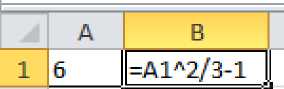 В клітинку F2 записана формула: = $B10-F$5. Її скопіювали в клітинку E6. Який вигляд матиме формула в клітинці E6?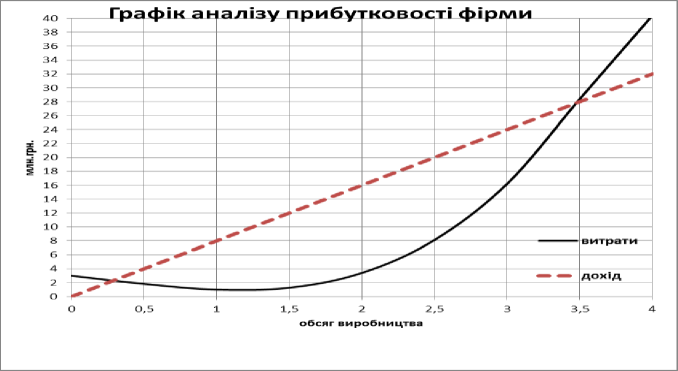 За наведеною інформацією визначити значення прибутку фірми (вказати одиниці виміру), якщо відомо, що ціни збільшаться на 15%, а обсяг виробництва планується на рівні 3 млн. одиниць.q - обсяг виробництва (млн.одиниць)Cp - вартість реалізації одиниці продукції (тис. грн.)Розв’яжіть завдання 16-17. Надайте
розгорнуту відповідьMS Excel У клітинку A5 введено число 10. У клітинку B5 введена формула = A5 ^ 2, а у клітинку C5 - формула =СУММ(A5:B5). В клітинку D5 введена	формула=ЕСЛИ(C5>100;МАКС(A5:B5);МИН(A5:C5)). Яке число буде отримано в клітинці D5?Вкажіть, яке значення буде отримано в клітинці В26 даної електронної таблиці:МЕТОДИЧНЕ ЗАБЕЗПЕЧЕННЯКонспект лекцій з дисципліни “Інформаційні технології”.Завдання до індивідуальних робіт та методичні вказівки до їх виконання з дисципліни “Інформаційні технології”.Збірки тестових і контрольних завдань для тематичного (модульного) оцінювання навчальних досягнень студентів.Запитання до екзамену.Завдання для проведення комплексної контрольної роботи (ККР).1. Навчально-методичні аудіо - і відеоматеріали,
у т.ч. для студентів з інвалідністюПри проведенні лекцій та практичних робіт використовуються комп'ютерні програми MS OFFICE.2. Глосарій
(термінологічний словник)База даних – набір адекватних описувань вивчаємих процесів або явищ;Діапазон -	група поруч розташованих клітинок, дані в якихсприймаються табличним процесором як єдине ціле;Діаграма – графічне відображення дискретної інформації;Комп'ютерні мережі – програмні засоби пошуку та передачі інформації;Інформаційна технологія — набір технічних засобів та прийомів роботи з інформацією;Інформатика – наука вивчаюча методи накопичення, переробки, передачі та документування інформації;Масив – простий діапазон одно типових даних, який сприймаються табличним процесором як єдине ціле;Операційна система – комплекс програмних засобів, які призначені для керування комп’ютером та його ресурсами;Презентація - це набір слайдів, що об’єднанні можливістю переходу від одного слайда до другого і зберігаються в одному файліПрикладне програмне забезпечення – програмне забезпечення призначене для розв'язування задач прикладного характеру;Програмне забезпечення (ПЗ) - сукупність програмних засобів та супровідної документації для створення та експлуатації інформаційних систем обробки даних засобами обчислювальної техніки.Редактори текстів - програмне забезпечення призначене для утворення, редагування, оформлення та багаторазового використання текстових документів;Слайд - логічно автономна інформаційна структура, що містить різноманітні об’єкти, які представляються на загальному екрані монітора, листі паперу або на листі колірної плівки у вигляді цілісної композиції.Системне програмне забезпечення – програмне забезпечення призначене для розв'язування задач загального призначення та виконання допоміжних функцій;Системи управління базами даних - програмне забезпечення призначене для управління великими інформаційними масивами інформації;Табличні процесори - програмне забезпечення призначене для утворення, редагування, оформлення та графічного відображення табличної інформації;Файл – це іменована область пам’яті на носії даних, яка сприймається операційною системою як єдине ціле;3 Рекомендована літератураОсновна літератураС.О. Тернов, Інформаційні технології. Конспект лекцій (електроннийваріант).Баженов В. А. Інформатика. Комп'ютерна техніка. Комп'ютерні технології : підруч. для студ. вищ. навч. закл. /В. А. Баженов [та ін.] ; - К.:Каравела,2008. - 640 с.Черняк О.І., Ставицький А.В., Чорноус Г.О. Системи обробки економічної інформації. Підручник для ВНЗів.. – Київ: Знання, 2006 – 447 с.Мельникова О. П. Економічна інформатика : навч. посіб. для студ. вищ. навч. закл./О. П. Мельникова ; - К.:Центр учбової літератури, 2010. - 424 с.Табличний процесор Microsoft Excel: скорочений курс. Навчальний посібник [Текст] / М-во освіти і науки України, Донец. нац. ун-т економіки і торгівлі ім. М. Туган-Барановського, Каф. Вищої математики та інформаційних систем; С.О. Тернов, О.К. Копайгора – Кривий Ріг : [ДонНУЕТ], 2018. – 236 с.Батюк А.Є. та ін.. Інформаційні системи в менеджменті: Навчальний посібник/ А.Є. Батюк, З.П. Двуліт, К.М. Обельовська, І.М. Огородник, Л.П. Фабрі. - Львів: Національний університет „Львівська політехніка” (Інформаційно – видавничий центр „ІНТЕЛЕКТ+” Інституту післядипломної освіти), „Інтелект – Захід” 2004. – 520 с.Методи і засоби комп’ютерних інформаційних технологій [Текст] : навч. посібник / В. М. Заяц. - Львів : Вид-во Львівської політехніки, 2013. - 144 с. ISBN 978-617-607-411-3 : 081.00 р.Інформаційні технології та системи [Текст] : навчальний посібник / В.М. Білик, В.С. Костирко. - К. : Центр навчальної літератури, 2006. - 232 с. - ISBN 966-364-292-0 : 024.00 р.Кліменко О.Ф., Головко Н.Р., Шарапов О.Д. Інформатика та комп’ютерна техніка: Навч.-метод. посібник / За заг. ред. О.Д.Шарапова. – К.: КНЕУ, 2002. – 534 с. (ISBN 966-574-378-3 ; ББК32.973 ; Ш25)Е.В.Мальцев Методологія наукової творчості в медицині: Практичні аспекти: Монографія. – Одеса: Астропринт, 2006. – 120 с. (ШІИТ 966318-572-4 ; ББК 87.25:5 ; УДК 61:001.8 ; М215)Допоміжна літератураНаливайко Н. Я. Інформатика : навч. посіб. : рекоменд. М-вом освіти і науки України для студ. вищ. навч. закл./Н. Я. Наливайко ; - К.:Центр учб. л-ри, 2011. - 576 с.Гордієнко І. В. Інформаційні системи і технології в менеджменті: Навчальний посібник. – К: КНЕУ, 2003. – 259 с.Вітлінський В.В. Моделювання економіки: навч.посіб. / В.В. Вітлінський К.: КНЕУ, 2003. 408с.Хорозов О.А. Інформатика. Курс лекцій. – КиМУ, 2008.- 184 с.Сорока П.М., Сорока Б.П. Аналіз, моделювання та управління ризиками: навчальний посібник .- К.: Університет „Україна”, 2011. – 270 с.4. Інформаційні ресурсиІнформаційні ресурси(нормативна база, джерела Інтернет, адреси бібліотек тощо)1.https://vo.uu.edu.ua/course/view.php?id=10367 – Курс на Moodle;2.https://support.microsoft.com/uk-ua/office/%D0%BD%D0%B0%D0%B2%D1%87%D0%B0%D0%BB%D1%8C%D0%B D%D0%B8%D0%B9-%D0%BA%D1%83%D1%80%D1%81-%D0%B7-word- %D0%B4%D0%BB%D1%8F-windows-7bcd85e6-2c3d-4c3c-a2a5-5ed8847eae73 - Навчальний курс з Word для Windows;3.https://support.microsoft.com/uk-ua/office/%D1%89%D0%BE- %D1%82%D0%B0%D0%BA%D0%B5-word-aee9c7ff-f9c5-415f-80dc- 103ad5e344d7?wt.mc_id=otc_word - Що таке Word?;4.https://support.microsoft.com/uk-ua/office/%D0%BF%D1%80%D0%BE%D0%B3%D1%80%D0%B0%D0%BC%D0%B0- word-%D0%B4%D0%BB%D1%8F-%D0%BD%D0%BE%D0%B2%D0%B0%D1%87%D0%BA%D1%96%D0%B2-cace0fd8- eed9-4aa2-b3c6-07d39895886c - Програма Word для новачків;5.https://support.microsoft.com/uk-ua/office/%D1%81%D1%82%D0%B2%D0%BE%D1%80%D0%B5%D0%BD%D0%BD%D1 %8F-%D0%B4%D0%BE%D0%BA%D1%83%D0%BC%D0%B5%D0%BD%D1%82%D0%B0- %D1%83-word-aafc163a-3a06-45a9-b451-cb7250dcbaa1?wt.mc_id=otc_word - Створення документа у Word;6.https://support.microsoft.com/uk-ua/office/%D0%B4%D0%BE%D0%B4%D0%B0%D0%B2%D0%B0%D0%BD%D0%BD%D1 %8F-%D1%82%D0%B0-%D1%84%D0%BE%D1%80%D0%BC%D0%B0%D1%82%D1%83%D0%B2%D0%B0%D0 %BD%D0%BD%D1%8F-%D1%82%D0%B5%D0%BA%D1%81%D1%82%D1%83- 2e76a31b-a6d6-4b4e-95c2-fb780e3ac8d3?wt.mc_id=otc_word - Додавання та форматування тексту;7.https://support.microsoft.com/uk-ua/office/%D0%B4%D0%BE%D0%B4%D0%B0%D0%B2%D0%B0%D0%BD%D0%BD%D1 %8F-%D1%82%D0%B0-%D1%80%D0%B5%D0%B4%D0%B0%D0%B3%D1%83%D0%B2%D0%B0%D0%BD%D0 %BD%D1%8F-%D1%82%D0%B5%D0%BA%D1%81%D1%82%D1%83-ed1e3147-a846- 41ca-8087-49e324cb50bd?wt.mc_id=otc_word - Додавання та редагування тексту;https://support.microsoft.com/uk-ua/office/%D0%B7%D0%BC%D1%96%D0%BD%D0%B5%D0%BD%D0%BD%D1% 8F-%D0%BF%D0%BE%D0%BB%D1%96%D0%B2-da21a474-99d8-4e54-b12d- a8a14ea7ce02?wt.mc_id=otc_word - Змінення полів;https://support.microsoft.com/uk-ua/office/%D0%B2%D1%81%D1%82%D0%B0%D0%B2%D0%BB%D0%B5%D0%BD%D0 %BD%D1%8F-%D1%82%D0%B0%D0%B1%D0%BB%D0%B8%D1%86%D1%96- a138f745-73ef-4879-b99a-2f3d38be612a?wt.mc_id=otc_word – Вставлення таблиць;10.https://support.microsoft.com/uk-ua/office/%D0%B7%D0%B1%D0%B5%D1%80%D0%B5%D0%B6%D0%B5%D0%BD%D0 %BD%D1%8F-%D0%B4%D0%BE%D0%BA%D1%83%D0%BC%D0%B5%D0%BD%D1%82%D0%B0- b7f55d8c-d714-4892-8fde-853a82419027?wt.mc_id=otc_word - Збереження документа;https://support.microsoft.com/uk-ua/office/%D0%BD%D0%B0%D0%B4%D0%B0%D0%BD%D0%BD%D1%8F-%D1%81%D0%BF%D1%96%D0%BB%D1%8C%D0%BD%D0%BE%D0%B3%D0%BE- %D0%B4%D0%BE%D1%81%D1%82%D1%83%D0%BF%D1%83-%D0%B4%D0%BE- %D0%B4%D0%BE%D0%BA%D1%83%D0%BC%D0%B5%D0%BD%D1%82%D0%B0- d39f3cd8-0aa0-412f-9a35-1abba926d354?wt.mc_id=otc_word - Надання спільного доступу до документа;https://financial.lnu.edu.ua/wp-content/uploads/2015/10/%d0%a2%d0%b5%d0%ba%d1%81%d1%82%d0%be%d0%b2%d0%b 8%d0%b9-%d1%80%d0%b5%d0%b4%d0%b0%d0%ba%d1%82%d0%be%d1%80.pdf – Навчальний посібник для лабораторних робітhttps://www.kursak.com/tekstovyy-protsesor-microsoft-word/#_1 - Текстовий процесор Microsoft Word;https://support.microsoft.com/uk-ua/training - Навчання з Microsoft 365;https://www.kursak.com/multi/lektsii-z-informatyky/ - Інформатика;https://support.microsoft.com/uk-ua/office/%D0%BE%D0%B3%D0%BB%D1%8F%D0%B4-%D1%84%D0%BE%D1%80%D0%BC%D1%83%D0%BB-%D1%83-%D0%BF%D1%80%D0%BE%D0%B3%D1%80%D0%B0%D0%BC%D1%96-excel- 34519a4e-1e8d-4f4b-84d4-d642c4f63263 - Огляд формул у програмі Excel;17.https://support.microsoft.com/uk-ua/office/%D1%84%D0%BE%D1%80%D0%BC%D0%B0%D1%82%D0%B8-%D1%84%D0%B0%D0%B9%D0%BB%D1%96%D0%B2-%D1%8F%D0%BA%D1%96- %D0%BF%D1%96%D0%B4%D1%82%D1%80%D0%B8%D0%BC%D1%83%D1%8E%D1% 82%D1%8C%D1%81%D1%8F-%D1%83-%D0%BF%D1%80%D0%BE%D0%B3%D1%80%D0%B0%D0%BC%D1%96-excel- 0943ff2c-6014-4e8d-aaea-b83d51d46247	- Формати файлів, які підтримуються упрограмі Excel;%BD%D0%BD%D1%8F-%D0%BF%D0%BE%D1%88%D0%BA%D0%BE%D0%B4%D0%B6%D0%B5%D0%BD%D 0%BE%D1%97-%D0%BA%D0%BD%D0%B8%D0%B3%D0%B8-7abfc44d-e9bf-4896-8899- bd10ef4d61ab - Відновлення пошкодженої книги.Інформаційні ресурсиhttp://www.lessons-tva.info/edu/e-informatika.htmlhttp://www.bsuir.by/online/showpage.jsp?PageID=89336&resID=113.http://www.twirpx.com/file/31507/http://zboriv-college.info/docs/lect_excel.pdfhttp://nads.gov.ua/control/uk/publish/article?showHidden=1&art_id=2 53262&cat_id=184509&ctime=1268142292560http://gendocs.ru/v37991/%D0%BB%D0%B5%D0%BA%D1%86%D0%B8%D0%B8_%D0%BF%D0%BE_microsoft_excel_2003?page=5http://ua.convdocs.org/docs/index-30244.html?page=168. МАТЕРІАЛЬНО-ТЕХНІЧНЕ ЗАБЕЗПЕЧЕННЯ ДИСЦИПЛІНИСписок практичних робіт (Перший семестр)Список практичних робіт (Другий семестр)Список практичних робіт Заочники (Перший семестр)Список практичних робіт Заочники (Другий семестр)Галузь знаньСпеціальностівсівсі СпеціалізаціїІнститутВасильківський фаховий коледжНавчальний рік20___/20___20___/20___20___/20___20___/20___Дата засідання кафедри№ протоколуПідпис завідувача кафедриНайменування показниківГалузь знань, спеціальність, спеціалізація, освітній ступінь / освітньо- професійний рівеньХарактеристика навчальної дисципліниХарактеристика навчальної дисципліниНайменування показниківГалузь знань, спеціальність, спеціалізація, освітній ступінь / освітньо- професійний рівеньденна форма навчаннязаочна форма навчанняЗагальний обсяг кредитів – 5Галузь знань Всі (шифр і назва)Вид дисципліни Обов’язкова (обов’язкова чи за вибором студента)Вид дисципліни Обов’язкова (обов’язкова чи за вибором студента)Загальний обсяг кредитів – 5Спеціальність Всі (шифр і назва)Цикл підготовки загальний (загальний чи професійний)Цикл підготовки загальний (загальний чи професійний)Модулів – 1Спеціалізація(назва)Рік підготовки:Рік підготовки:Змістових модулів – 2Спеціалізація(назва)1-й1-йІндивідуальне науково-дослідне завдання 	 (назва)Мова викладання, навчання та оцінювання: УкраїнськаСеместрСеместрЗагальний обсяг годин – 150 год.Мова викладання, навчання та оцінювання: Українська1-й і 2-й1-й і 2-йЗагальний обсяг годин – 150 год.Мова викладання, навчання та оцінювання: УкраїнськаЛекціїЛекціїТижневих годин для денної форми навчання: аудиторних – 4 самостійної роботи студента – 5Освітній ступінь / освітньо-професійний рівень:фаховий молодший бакалавр16 год.4 год.Тижневих годин для денної форми навчання: аудиторних – 4 самостійної роботи студента – 5Освітній ступінь / освітньо-професійний рівень:фаховий молодший бакалаврПрактичні, семінарськіПрактичні, семінарськіТижневих годин для денної форми навчання: аудиторних – 4 самостійної роботи студента – 5Освітній ступінь / освітньо-професійний рівень:фаховий молодший бакалавр44 год.8 год.Тижневих годин для денної форми навчання: аудиторних – 4 самостійної роботи студента – 5Освітній ступінь / освітньо-професійний рівень:фаховий молодший бакалаврЛабораторніЛабораторніТижневих годин для денної форми навчання: аудиторних – 4 самостійної роботи студента – 5Освітній ступінь / освітньо-професійний рівень:фаховий молодший бакалавргод.год.Тижневих годин для денної форми навчання: аудиторних – 4 самостійної роботи студента – 5Освітній ступінь / освітньо-професійний рівень:фаховий молодший бакалаврСамостійна роботаСамостійна роботаТижневих годин для денної форми навчання: аудиторних – 4 самостійної роботи студента – 5Освітній ступінь / освітньо-професійний рівень:фаховий молодший бакалавр90 год.138 год.Тижневих годин для денної форми навчання: аудиторних – 4 самостійної роботи студента – 5Освітній ступінь / освітньо-професійний рівень:фаховий молодший бакалаврІндивідуальні завдання: год.Індивідуальні завдання: год.Тижневих годин для денної форми навчання: аудиторних – 4 самостійної роботи студента – 5Освітній ступінь / освітньо-професійний рівень:фаховий молодший бакалаврВид семестрового контролю: залікВид семестрового контролю: залікЗК 4ЗК 7ОК 1.6Здатність застосовуватизнання на практиціНавички використання інформаційних і комунікаційних технологійСК 11ОК 1.6Здатність оформляти отримані робочі результати у вигляді презентацій, науково-технічних звітів, статей і доповідей на науково- технічних конференціяхПРН 6ПРН 11ОК 1.6Вміти застосовувати знання для ідентифікації, формулювання і розв’язування технічних задач спеціальності, використовуючи відомі методиВміти здійснювати пошук інформації в різних джерелах для розв'язання задач програмної інженеріїНазви змістових модулів і темРозподіл годин між видами робітРозподіл годин між видами робітРозподіл годин між видами робітРозподіл годин між видами робітРозподіл годин між видами робітРозподіл годин між видами робітРозподіл годин між видами робітРозподіл годин між видами робітРозподіл годин між видами робітРозподіл годин між видами робітРозподіл годин між видами робітРозподіл годин між видами робітРозподіл годин між видами робітРозподіл годин між видами робітФорми та методи контролю знаньНазви змістових модулів і темденна формаденна формаденна формаденна формаденна формаденна формаденна формазаочна формазаочна формазаочна формазаочна формазаочна формазаочна формазаочна формаФорми та методи контролю знаньНазви змістових модулів і темаудиторнааудиторнааудиторнааудиторнааудиторнааудиторнааудиторнааудиторнааудиторнааудиторнаФорми та методи контролю знаньНазви змістових модулів і тему тому числіу тому числіу тому числіу тому числіу тому числіу тому числіу тому числіу тому числіу тому числіу тому числіФорми та методи контролю знаньНазви змістових модулів і темФорми та методи контролю знань12345678910111213141516Змістовий модуль 1. WORD MS OFFICEЗмістовий модуль 1. WORD MS OFFICEЗмістовий модуль 1. WORD MS OFFICEЗмістовий модуль 1. WORD MS OFFICEЗмістовий модуль 1. WORD MS OFFICEЗмістовий модуль 1. WORD MS OFFICEЗмістовий модуль 1. WORD MS OFFICEЗмістовий модуль 1. WORD MS OFFICEЗмістовий модуль 1. WORD MS OFFICEЗмістовий модуль 1. WORD MS OFFICEЗмістовий модуль 1. WORD MS OFFICEЗмістовий модуль 1. WORD MS OFFICEЗмістовий модуль 1. WORD MS OFFICEЗмістовий модуль 1. WORD MS OFFICEЗмістовий модуль 1. WORD MS OFFICEЗмістовий модуль 1. WORD MS OFFICEТема 1. MS OFFICE. Історія, характеристики. Основи редагування і форматування у WORD18,7 525,511, 2522,250.25022АР: лекція, практичне заняття СР: підготовка доповідей, презентаційТема 2.Графічні можливості WORD18,7 525,511, 2522,250.25121АР: лекція, практичне заняття СР: підготовка доповідей, презентаційТема 3. Таблиці, формули, математичні можливості WORD18,7 525,511, 2522,250.25121АР: лекція, практичне заняття СР: підготовка доповідей, презентаційТема 4. Прості і складні стурктури даних WORD18,7 525,511, 2522,250.25121АР: лекція, практичне заняття СР: підготовка доповідей, презентаційМодульний контроль11Всього за змістовим модулем7582245754467Тема 5. Основи роботи в електронній таблиці EXCEL18,7 525,511,2518,750.25022АР: лекція, практичне заняття СР: підготовка доповідей, презентаційТема 6.Математичні формули і функції EXCEL18,7525,511,2518,750.25121АР: лекція, практичне заняття СР: підготовка доповідей, презентаційТема 7. Складні і спеціальні функції, надбудови, графічні можливості EXCEL18,7 525,511, 2518,750.25121АР: лекція, практичне заняття СР: підготовка доповідей, презентаційТема 8. Power Point. Макроси і мова VBA18,7525,511,2518,750.25121АР: лекція, практичне заняття СР: підготовка доповідей, презентаційМодульний контроль11Разом за змістовним модулем 27582245750471Усього годин15016449015048138МодуліЗмістовий модуль 1. WORD MS OFFICE.Змістовий модуль 1. WORD MS OFFICE.Змістовий модуль 1. WORD MS OFFICE.Змістовий модуль 1. WORD MS OFFICE.Змістовий модуль 1. WORD MS OFFICE.Змістовий модуль 1. WORD MS OFFICE.Змістовий модуль 2. EXCEL MS OFFICE, POWER POINT MS OFFICEЗмістовий модуль 2. EXCEL MS OFFICE, POWER POINT MS OFFICEЗмістовий модуль 2. EXCEL MS OFFICE, POWER POINT MS OFFICEЗмістовий модуль 2. EXCEL MS OFFICE, POWER POINT MS OFFICEЗмістовий модуль 2. EXCEL MS OFFICE, POWER POINT MS OFFICEНазва модуляТеоретичні основи інформатики та особливості використання інформаційних технологій обробки інформаціїТеоретичні основи інформатики та особливості використання інформаційних технологій обробки інформаціїТеоретичні основи інформатики та особливості використання інформаційних технологій обробки інформаціїТеоретичні основи інформатики та особливості використання інформаційних технологій обробки інформаціїТеоретичні основи інформатики та особливості використання інформаційних технологій обробки інформаціїТеоретичні основи інформатики та особливості використання інформаційних технологій обробки інформаціїІнформаційні технології використання комп’ютерної техніки для рішення фахових задачІнформаційні технології використання комп’ютерної техніки для рішення фахових задачІнформаційні технології використання комп’ютерної техніки для рішення фахових задачІнформаційні технології використання комп’ютерної техніки для рішення фахових задачІнформаційні технології використання комп’ютерної техніки для рішення фахових задачКількість балів за модуль	 балів	 балів	 балів	 балів	 балів	 балів	 балів	 балів	 балів	 балів	 балівЛекції12345678Теми лекційСутність та особливост івикористан няінформацій нихтехнологій. Технології використан нясистемного програмно го забезпечен ня,комп’ю терних мереж, систем обробки тексту та презентаціїКомп'ют ерні інформа ційні техноло гії на базі табличн ого процесо ра.Методи обробки інформа ції та засоби ділової графіки. Графічн ий аналіз даних.Табличний процесор. Специфік ація даних. Математи чні функції. Функції дати і часу. Логічні функції.Складні і прості структу ри даних. Робота з масивам и даних. Структу риГрафічн ий аналіз данихПарамет ричний аналіз даних Програ мні засоби аналізу «що..., якщо...» (What - if)Теорети чні основи розв’яза ння задач в практич ній діяльнос ті за фахом. Техноло гія аналітич ного моделю ванняЕксперт ні та навчаль ні системиАвтомати зація роботи бізнес- офісу.Теми семінарських занятьТеми практичних занятьТехноло гії викорис тання системн ого програм ного забезпеч ення і інтегров аних пакетів. Глобаль на співдру жність комп’ют ерних користу вачів і мереж.Системи обробки тексту та презента ціїКомп'ютер ні інформацій ні технології на базі табличного процесора. Розрахунки в MS Word i ExcelКомп'ют ерні інформа ційні техноло гії на базі табличн ого процесо ра.Методи обробки інформа ції MS Excel.Комп'ютер ні інформацій ні технології на базі табличного процесора. Засоби ділової графікиРобота з масивами даних.Робота з матрицями. Графічний аналіз даних.Побудова графіків функційПарам етричн ий аналіз даних. Програ мні засоби аналізу "Що- Якщо"Технол огія аналіт ичного модел юванн я.Оптим ізаційн ий аналіз даних.Технол огія аналіт ичного модел юванн я.Статис тична обробк а даних та прогно зуванн яЕкспертні системи та їх характерист ики.Побудова експертних систем засобами MS OFFICE.Алгоритміз ація обчислювал ьного процесу.Засоби MS Excel для створення функції користувача.Презентації.Теми лабораторних занятьСамостійна робота2 бали3 бали2 бали3 балиТестиІНДЗ30 балів30 балів30 балів30 балів30 балів30 балів30 балів30 балів30 балів30 балів30 балівВиди поточного контролюМодульна контрольна робота (20 балів)Модульна контрольна робота (20 балів)Модульна контрольна робота (20 балів)Модульна контрольна робота (20 балів)Модульна контрольна робота (20 балів)Модульна контрольна робота (20 балів)Модульна контрольна робота (20 балів)Модульна контрольна робота (20 балів)Модульна контрольна робота (20 балів)Модульна контрольна робота (20 балів)Модульна контрольна робота (20 балів)Підсумковий контрольІСПИТ або ЗАЛІКІСПИТ або ЗАЛІКІСПИТ або ЗАЛІКІСПИТ або ЗАЛІКІСПИТ або ЗАЛІКІСПИТ або ЗАЛІКІСПИТ або ЗАЛІКІСПИТ або ЗАЛІКІСПИТ або ЗАЛІКІСПИТ або ЗАЛІКІСПИТ або ЗАЛІК№ з/пНазва темиКількість годин1.Технології використання системного програмного забезпечення. Глобальна співдружність комп’ютерних мереж.1(2)2.Системи обробки тексту та презентації1(2)3.Комп'ютерні інформаційні технології на базі табличного процесора. Розрахунки в MS Excel1(2)4.Комп'ютерні інформаційні технології на базі табличного процесора. Методи обробки інформації MS Excel1(2)5.Комп'ютерні інформаційні технології на базі табличного процесора. Засоби ділової графіки1(2)6.Робота з масивами даних. Робота з матрицями.1(2)7.Графічний аналіз даних.	Побудова графіківфункцій1(2)8.Модульний контроль1(1)9.Параметричний аналіз даних.1(2)10.Програмні засоби аналізу "Що-Якщо"1(2)11.Технологія аналітичного моделювання.Оптимізаційний аналіз даних.1(2)12.Технологія аналітичного моделювання.Статистична обробка даних та прогнозування1(2)13.Технологія аналітичного моделювання.Статистична обробка даних та прогнозування1(2)14.Експертні системи та їх характеристики. Побудова експертних систем засобами MS OFFICE.0(2)15.Алгоритмізація обчислювального процесу. Засоби MS Excel для створення функції користувача0(2)16.Модульний контроль. Підсумкове заняття1(1)Разом14(+30)=44НомерНазваГодини1.ІТ Лаб.1 Завдання: ознайомитись з MSWord.Файл2 години2.ІТ Лаб.1 Завдання: ознайомитись з MSWord.Файл2 години3.ІТ Лаб.2 Завдання: перекласти, відформатувати текст свого варіанту2 години4.ІТ Лаб.2 Завдання: перекласти, відформатувати текст свого варіанту2 години5.Здати Лаб. №3 Написати тези2 години6.Здати Лаб. №3 Написати тези2 години7.Здати Лаб. №3 Написати тези і підготувати презентацію до тез у Power Point2 годиниНомерНазваГодини1.Лр 4. Побудова і оформлення табличної інформації. Засоби ділової графікиФайл2 години2.Лр 4. Побудова і оформлення табличної інформації. Засоби ділової графікиФайл2 години3.Лр 4. Побудова і оформлення табличної інформації. Засоби ділової графікиФайл2 години4.Лр 5. Методи обробки інформації, специфікація данихФайл2 години5.Лр 5. Методи обробки інформації, специфікація данихФайл2 години6.Лр 5. Методи обробки інформації, специфікація данихФайл2 години7.Лр 6. Масиви, графікиФайл2 години8.Лр 6. Масиви, графікиФайл2 години9.Лр 6. Масиви, графікиФайл2 години10.Лр 6. Масиви, графікиФайл2 години11.Лр 7. Параметричний аналізФайл2 години12.Лр 7. Параметричний аналізФайл2 години13.Лр 7. Параметричний аналізФайл2 години14.Лр 7. Параметричний аналізФайл2 години15.Лр 7. Параметричний аналізФайл2 годиниНомерНазваГодини1.ІТ Лаб.2 Завдання: перекласти, відформатувати текст свого варіанту2 години2.Здати Лаб. №3 Написати тези і підготувати презентацію до тез у Power Point2 годиниНомерНазваГодини1.Лр 5. Методи обробки інформації, специфікація данихФайл2 години2.Лр 6. Масиви, графікиФайл2 години3.Лр 7. Параметричний аналізФайл2 години№ з/пКритерії оцінювання роботиМаксимальна кількість балів за кожним критерієм1.Обґрунтування актуальності, формулювання мети, завдань та визначення методів дослідження4 бали2.Складання плану реферату2 бал3.Критичний аналіз суті та змісту першоджерел. Виклад фактів, ідей, результатів досліджень у логічній послідовності. Аналіз сучасного стану дослідження проблеми, розгляд тенденцій подальшого розвитку даного питання10 балів4.Дотримання правил реферування наукових публікацій4 бали5.Доказовість висновків, обґрунтованість власної позиції, пропозиції щодо розв’язання проблеми, визначення перспектив дослідження6 бали6.Дотримання вимог щодо технічного оформлення структурних елементів роботи (титульний аркуш, план, вступ, основна частина, висновки, додатки (якщо вони є), список використаних джерел, посилання4 балиРазомРазом30 балівОцінка за 100- бальною системоюОцінка за 100- бальною системоюОцінка за національною шкалоюОцінка за шкалою ECTSОцінка за шкалою ECTS24 – 30 та більшевідмінно5Aвідмінно16 – 23добре4BСдобре8 – 15задовільно3DЕзадовільно0 – 7незадовільно2FXнезадовільно з можливістю повторного виконання№ з/пНазва темиКількість годин1.Сутність та особливості використання інформаційних технологій. Технології використання системного програмного забезпечення10 (8,5)2.Технології використання комп’ютерних мереж та телекомунікації. Глобальна співдружність комп’ютерних мереж10 (8,5)3.Системи обробки тексту та презентації10 (7)4.Комп'ютерні інформаційні технології на базі табличного процесора. Методи обробки інформації та засоби ділової графіки10 (15)5.Робота з масивами даних. Графічний аналіз даних.10 (18)6.Параметричний аналіз даних. Програмні засоби аналізу «що..., якщо...» (What - if)10 (19)7.Теоретичні основи розв’язання задач в практичній діяльності за фахом. Технологія аналітичного моделювання10 (27)8.Експертні та навчальні системи10 (21)9.Автоматизація роботи бізнес-офісу10 (11)Разом90 (135)Змістовий модуль та теми курсуАкадемічний контрольБалиТермін виконання (тижні)ЗМІСТОВИЙ МОДУЛЬ І.Теоретичні основи інформатики та особливості використання інформаційних технологій обробки інформації.ЗМІСТОВИЙ МОДУЛЬ І.Теоретичні основи інформатики та особливості використання інформаційних технологій обробки інформації.ЗМІСТОВИЙ МОДУЛЬ І.Теоретичні основи інформатики та особливості використання інформаційних технологій обробки інформації.ЗМІСТОВИЙ МОДУЛЬ І.Теоретичні основи інформатики та особливості використання інформаційних технологій обробки інформації.Тема 1. Сутність та особливості використання інформаційних	технологій.	Технологіївикористання	системного	програмногозабезпечення і інтегрованих пакетів. 10 (8,5 год.)Індивідуальне заняття, залік2І-ІІТема 2 Технології використання комп’ютерних мереж та телекомунікації і інтегрованих пакетів. Глобальна співдружність комп’ютерних мереж і користувачів. 10(8,5 год.)Практичне заняття, індивідуальне заняття3ІІ-ІІІТема 3. Системи обробки тексту та презентації 10 (7 год.)Практичне заняття, індивідуальне заняття, підсумкова модульна контрольна робота3ІV-VТема 4. Комп'ютерні інформаційні технології на базі табличного процесора. Методи обробки інформації та засоби ділової графіки 10 (15 год.)Практичне заняття, індивідуальне заняття, підсумкова модульна контрольна робота, залік3V- VІТема 5. Робота з масивами даних. Графічний аналіз даних 10 (33 год.)Практичне заняття, індивідуальне заняття, підсумкова модульна контрольна робота, залік4VІ-VІІІВсього: 57 год.Всього: 15 балівВсього: 15 балівВсього: 15 балівЗМІСТОВИЙ МОДУЛЬ ІІ.Інформаційні технології використання комп’ютерної техніки для рішення фахових задач.ЗМІСТОВИЙ МОДУЛЬ ІІ.Інформаційні технології використання комп’ютерної техніки для рішення фахових задач.ЗМІСТОВИЙ МОДУЛЬ ІІ.Інформаційні технології використання комп’ютерної техніки для рішення фахових задач.ЗМІСТОВИЙ МОДУЛЬ ІІ.Інформаційні технології використання комп’ютерної техніки для рішення фахових задач.Тема 6. Параметричний аналіз даних. Програмні засоби аналізу «що..., якщо...» (What - if) 10 (19 год.)Індивідуальне заняття, залік5ІХ-ХТема 7. Теоретичні основи розв’язання задач в практичній діяльності за фахом. Технологія аналітичного моделювання 10(27 год.)Практичне заняття, підсумкова модульна контрольна робота, залік4ХІ-ХІІТема 8. Експертні та навчальні системи 10 (21 год.)Практичне заняття, індивідуальне заняття, підсумкова модульна контрольна робота, залік4ХІI-ХІІIТема 9. Автоматизація роботи бізнес-офісу 10 (11 год.)Практичне заняття, індивідуальне заняття, підсумкова модульна контрольна робота, залік2ХІV-ХVВсього: 88 год.Всього: 15 балівВсього: 15 балівВсього: 15 балівРазом: 90стаціонар (138 {135} - заочне) год.Разом: 30 балівРазом: 30 балівРазом: 30 балівОцінкаКритерії оцінювання«відмінно»Ставиться за повні та міцні знання матеріалу в заданому обсязі, вміння вільно виконувати практичні завдання, передбачені навчальною програмою; за знання основної та додаткової літератури; за вияв креативності в розумінні і творчому використанні набутих знань та умінь.«добре»Ставиться за вияв студентом повних, систематичних знань із дисципліни, успішне виконання практичних завдань, засвоєння основної та додаткової літератури, здатність до самостійного поповнення та оновлення знань. Але у відповіді студента наявні незначні помилки.«задовільно»Ставиться за вияв знання основного навчального матеріалу в обсязі, достатньому для подальшого навчання і майбутньої фахової діяльності, поверхову обізнаність із основною і додатковою літературою, передбаченою навчальною програмою. Можливі суттєві помилки у виконанні практичних завдань, але студент спроможний усунути їх із допомогою викладача.«незадовільно»Виставляється студентові, відповідь якого під час відтворення основного програмового матеріалу поверхова, фрагментарна, що зумовлюється початковими уявленнями про предмет вивчення. Таким чином, оцінка «незадовільно» ставиться студентові, який неспроможний до навчання чи виконання фахової діяльності після закінчення закладу вищої освіти без повторного навчання за програмою відповідної дисципліни.Вид діяльності студента / аспірантаМодуль 1Модуль 1Вид діяльності студента / аспіранта1.1. Відвідування лекцій1771.2. Відвідування семінарських і практичних занять114141.3. Робота на семінарському і практичному занятті1014141.5. Виконання завдань для самостійної роботи103451.6. Виконання модульної роботи251251.7. Виконання індивідуальних завдань (ІНДЗ)30130РазомРазом-602.1. Складання ситуаційних завдань із різних тем курсу52.2. Огляд літератури з конкретної тематики52.3. Складання ділової гри з конкретним прикладним матеріалом з будь-якої теми курсу52.4. Підготовка наукової статті з будь-якої теми курсу102.5. Участь у науковій студентській конференції5152.6. Дослідження українського чи закордонного досвіду515РазомРазом-10Оцінка за 100-бальною системоюОцінка за 100-бальною системоюОцінка за національною шкалоюОцінка за шкалою ECTSОцінка за шкалою ECTS54 – 60 та більшевідмінно5Aвідмінно45 – 53добре4BСдобре36 – 44задовільно3DЕзадовільно21 – 35незадовільно2FXнезадовільно з можливістю повторного складання1 – 20незадовільно2Fнезадовільно з обов’язковим повторним вивченням дисципліниОцінка за 100-бальною системоюОцінка за 100-бальною системоюОцінка за національною шкалоюОцінка за шкалою ECTSОцінка за шкалою ECTS36 – 40 та більшевідмінно5Aвідмінно30 – 35добре4BСдобре24 – 29задовільно3DЕзадовільно14 – 23незадовільно2FXнезадовільно з можливістю повторного складання1 – 13незадовільно2Fнезадовільно з обов’язковим повторним вивченням дисципліниОцінка за 100-бальною системоюОцінка за 100-бальною системоюОцінка за національною шкалоюОцінка за національною шкалоюОцінка за шкалою ECTSОцінка за шкалою ECTSОцінка за 100-бальною системоюОцінка за 100-бальною системоюекзамензалікОцінка за шкалою ECTSОцінка за шкалою ECTS90 –100відмінно5зарахованоAвідмінно82 – 89добре4зарахованоBдобре (дуже добре)75 – 81добре4зарахованоCдобре64 – 74задовільно3зарахованоDзадовільно60 – 63задовільно3зарахованоЕзадовільно (достатньо)35 – 59незадовільно2не зарахованоFXнезадовільно з можливістю повторного складання1 – 34незадовільно2не зарахованоFнезадовільно з обов’язковим повторним вивченням дисципліниПоточне тестування та самостійна роботаПоточне тестування та самостійна роботаПоточне тестування та самостійна роботаПоточне тестування та самостійна роботаПоточне тестування та самостійна роботаПоточне тестування та самостійна роботаПоточне тестування та самостійна роботаПоточне тестування та самостійна роботаПоточне тестування та самостійна роботаРазомПідсумковий тест (екзамен)СумаЗмістовий модуль №1Змістовий модуль №1Змістовий модуль №1Змістовий модуль №1Змістовий модуль №1Змістовий модуль № 2Змістовий модуль № 2Змістовий модуль № 2Змістовий модуль № 2РазомПідсумковий тест (екзамен)СумаТ1Т2Т3Т4Т5Т6Т7Т8Т9не більше60не більше 40не більше 1002355101010105не більше60не більше 40не більше 100АВ112.02.1714.05.17АВ1120 грн.12.02.01212%02,03,013aa12,544,2Е-03ц515$Cp24q-5%-10%0%10%15%20%19,522,821,62426,427,628,80,56,5255,9257,1258,3258,9259,525118,317,119,521,923,124,31,529,57527,77531,37534,97536,77538,575239,637,24246,849,251,62,547,62544,62550,62556,62559,62562,625352,949,356,563,767,370,93,554,67550,47558,87567,27571,47575,675452,247,45766,671,476,24,544,72539,32550,12560,92566,32571,725124qCpАВ15ТоварКількість16папір10017ручка20018папір40019олівець120020лінійка80021ластик470022олівець220023олівець70024Итого=СУММ(В16:В23)2526=СЧЁТЕСЛИ(А16:А23;А23)Форми занятьНаявне матеріально- технічне забезпеченняНеобхідне матеріально- технічне забезпеченняЛекціяВласний або кафедральний ноутбукПроектор, інтерактивна дошка, фломастери до неїПрактичне заняттяКомп’ютерний класПриміщення лабораторії;встановлений у комп’ютерному класі MS OFFICEНомерНазваГодини8.ІТ Лаб.1 Завдання: ознайомитись з MSWord.Файл2 години9.ІТ Лаб.1 Завдання: ознайомитись з MSWord.Файл2 години10.ІТ Лаб.2 Завдання: перекласти, відформатувати текст свого варіанту2 години11.ІТ Лаб.2 Завдання: перекласти, відформатувати текст свого варіанту2 години12.Здати Лаб. №3 Написати тези2 години13.Здати Лаб. №3 Написати тези2 години14.Здати Лаб. №3 Написати тези і підготувати презентацію до тез у Power Point2 годиниНомерНазваГодини1.Лр 4. Побудова і оформлення табличної інформації. Засоби ділової графікиФайл2 години2.Лр 4. Побудова і оформлення табличної інформації. Засоби ділової графікиФайл2 години3.Лр 4. Побудова і оформлення табличної інформації. Засоби ділової графікиФайл2 години4.Лр 5. Методи обробки інформації, специфікація данихФайл2 години5.Лр 5. Методи обробки інформації, специфікація данихФайл2 години6.Лр 5. Методи обробки інформації, специфікація данихФайл2 години7.Лр 6. Масиви, графікиФайл2 години8.Лр 6. Масиви, графікиФайл2 години9.Лр 6. Масиви, графікиФайл2 години10.Лр 6. Масиви, графікиФайл2 години11.Лр 7. Параметричний аналізФайл2 години12.Лр 7. Параметричний аналізФайл2 години13.Лр 7. Параметричний аналізФайл2 години14.Лр 7. Параметричний аналізФайл2 години15.Лр 7. Параметричний аналізФайл2 годиниНомерНазваГодини1.ІТ Лаб.2 Завдання: перекласти, відформатувати текст свого варіанту2 години2.Здати Лаб. №3 Написати тези і підготувати презентацію до тез у Power Point2 годиниНомерНазваГодини1.Лр 5. Методи обробки інформації, специфікація данихФайл2 години2.Лр 6. Масиви, графікиФайл2 години3.Лр 7. Параметричний аналізФайл2 години